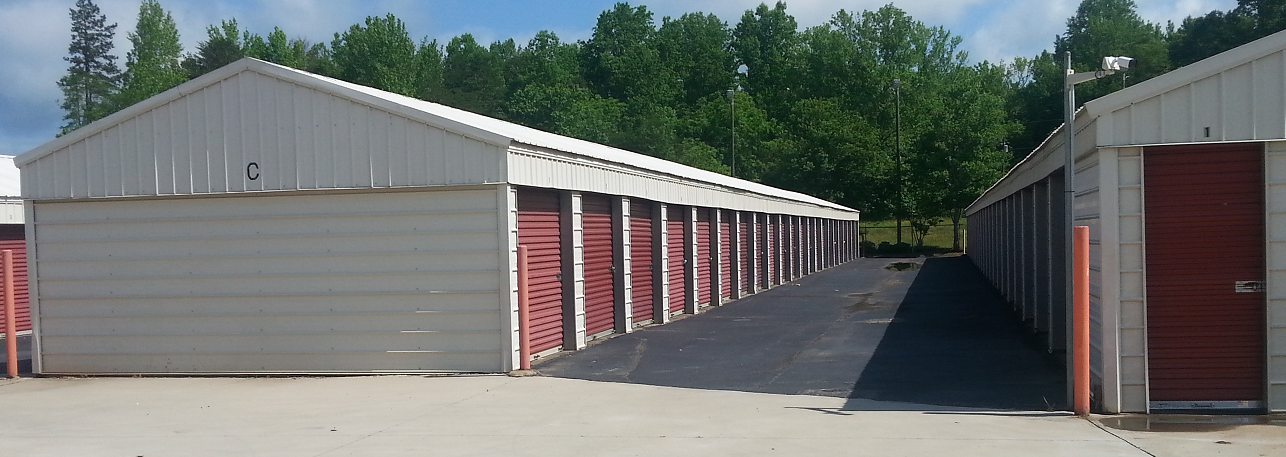 oursMonday thru Friday – 9 am to 5 pm		Saturday – 9 am to 1 pm*Closed each day from 12 to 1 for lunchOffice HoursMonday thru Friday – 9 am to 5 pm		Saturday – 9 am to 1 pm*Closed each day from 12 to 1 for lunch